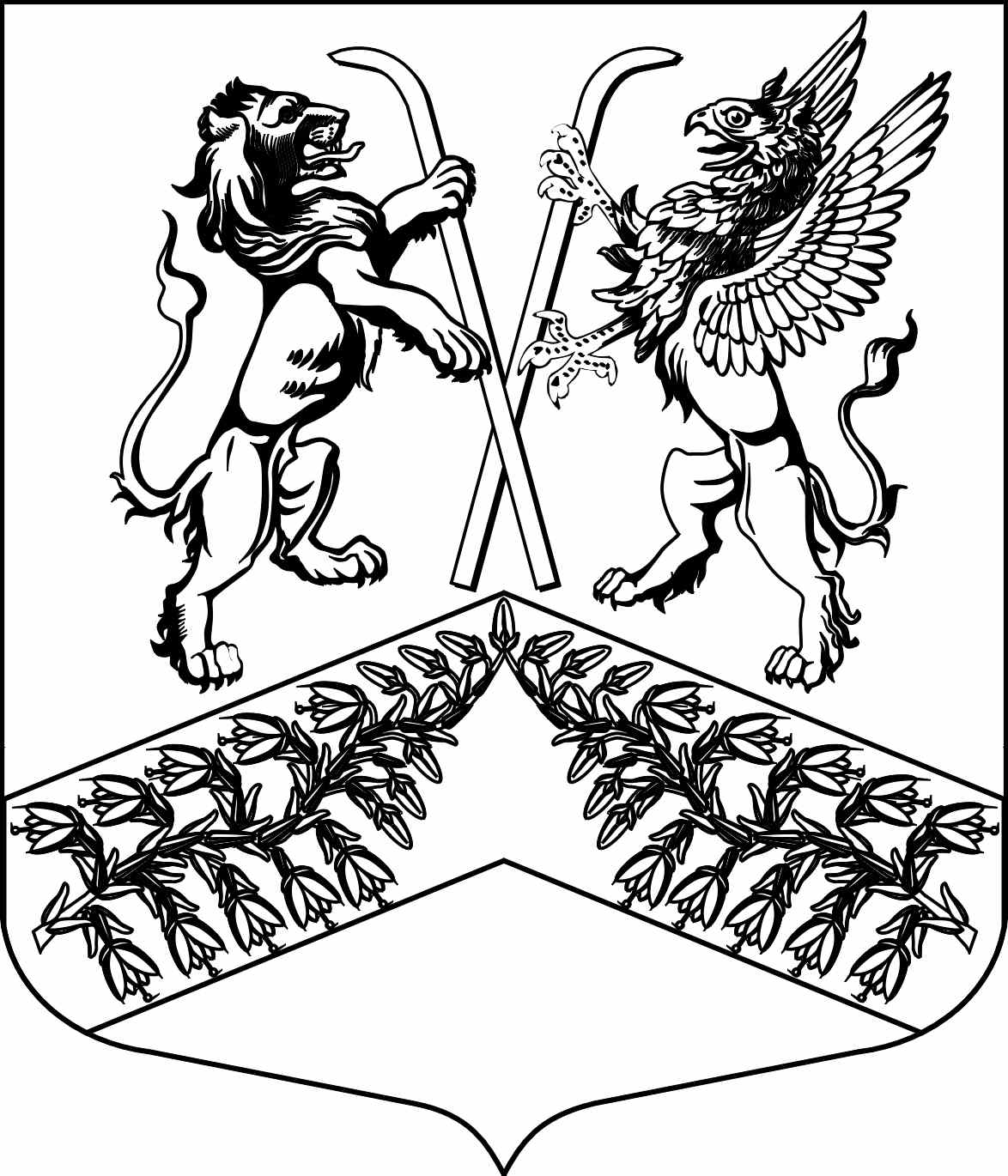 И З Б И Р А Т Е Л Ь Н А Я    К О М И С С И Ямуниципального образования«Юкковское сельское поселение»Всеволожского муниципального района Ленинградской областиР Е Ш Е Н И Е____11.08.2021____                                                              №  ___222___                   дер. ЮккиО регистрации кандидата в депутаты совета депутатов муниципального образования «Юкковское сельское поселение» Всеволожского муниципального района Ленинградской области четвертого созыва по Юкковскому одномандатному избирательному округу № 2 Устинова А.В., выдвинутого Ленинградским региональным отделением Политической партии ЛДПРПроверив соответствие порядка выдвижения кандидата в депутаты совета депутатов муниципального образования «Юкковское сельское поселение» Всеволожского муниципального района Ленинградской области четвертого созыва по Юкковскому одномандатному избирательному округу № 2 Устинова Андрея Валерьевича, выдвинутого Ленинградским региональным отделением Политической партии ЛДПР, требованиям Федерального закона от 12.06.2002 № 67-ФЗ «Об основных гарантиях избирательных прав и права на участие в референдуме граждан Российской Федерации», областного закона Ленинградской области от 15.03.2012 № 20-оз «О муниципальных выборах в Ленинградской области» и представленные для выдвижения и регистрации кандидата документы, в соответствии с частью 9 статьи 20, частями 1, 3, 4, 6 статьи 24 областного закона Ленинградской области от 15.03.2012 № 20-оз «О муниципальных выборах в Ленинградской области», избирательная комиссия муниципального образования «Юкковское сельское поселение» Всеволожского муниципального района Ленинградской области с полномочиями окружной избирательной комиссии по Юкковскому одномандатному избирательному округу № 2 р е ш и л а:Зарегистрировать кандидата в депутаты совета депутатов муниципального образования «Юкковское сельское поселение» Всеволожского муниципального района Ленинградской области четвертого созыва по Юкковскому одномандатному избирательному округу № 2 Устинова Андрея Валерьевича, выдвинутого Ленинградским региональным отделением Политической партии ЛДПР, 11 августа 2021 года в «19» часов «15» минут.Выдать зарегистрированному кандидату Устинову Андрею Валерьевичу удостоверение установленного образца.Информацию о принятом решении опубликовать в газете «Юкковские ведомости» и разместить на официальном сайте МО «Юкковское сельское поселение» в сети Интернет www.ykki.ru.Председатель избирательной комиссии                      _______________      А.Н. КошняковаСекретарь  избирательной комиссии                           _______________        Е.И. Шишкина